                                                                                                                                             SREDA, 22. 4. OPB - IDEJE UČITELJICE ELENE ZA POPOLDANSKI ČAS1. PANTOMIMA: Kaj, ko bi oponašali živali? Najprej začnemo z lažjimi ugankami, potem težje. Kdo bo uganil največ!2. NARIŠI NAJLJUBŠO ŽIVAL3. PAJEK IN MUHA: Po prostoru napeljemo volno z enega konca do drugega, od okna do vrat, levo in desno po sobi. Potem je nekdo pajek, drugi pa muha ali mušica. Pajek lovi muho, muha pa se mu trudi ubežati.MAT-utrjujemo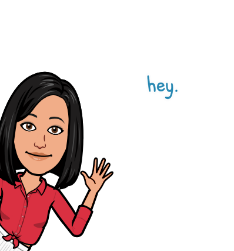 Rešitve naloge RJI str: 42. Pri prvi nalogi ti pravilno geslo pove, če si zapisal prava števila: geslo se glasi - številskem traku2. naloga:                                 243, 295, 321. 341, 576, 685, 704, 860RJI str: 44:Ladjice: Iz števk 8, 3, 5, lahko sestaviš 6 števil: 835, 853, 358, 385, 538, 583-------------------------------------------------------------------------------------------------------------------Danes boš rešil-a naloge v RJI na str. 46, 47. Zdaj ste že pravi poznavalci števil do 1000.Za utrjevanje številskih predstav lahko vadiš tudi preko zdaj že znane strani:https://interaktivne-vaje.si/matematika/mat_1000/racunam_do_1000.htmlSLJ – Človeško telo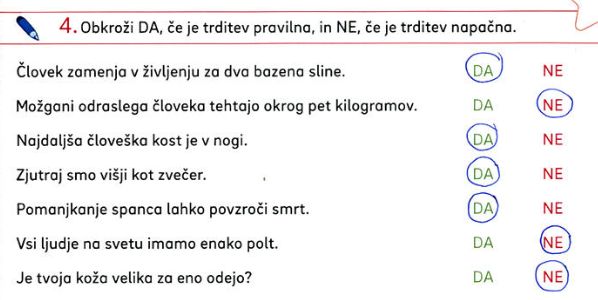 Najprej preveri rešitve-------------------------------------------------------------------------------------------------------------------Glasno preberi in ustno dopolni povedi. Še sam-a ustno sestavi dva taka primera.

- Na vrtu raste ___ (visok) češnja, še ___ (visok) pa je oreh.
- Matjaž ima ___ (velik) roke, Uroš pa še ___ (velik).
- Don je ___ (majhen) kužek, Piki pa še ___ (majhen).Reši naloge v  DZ na str.51/5. in 6. nalogo.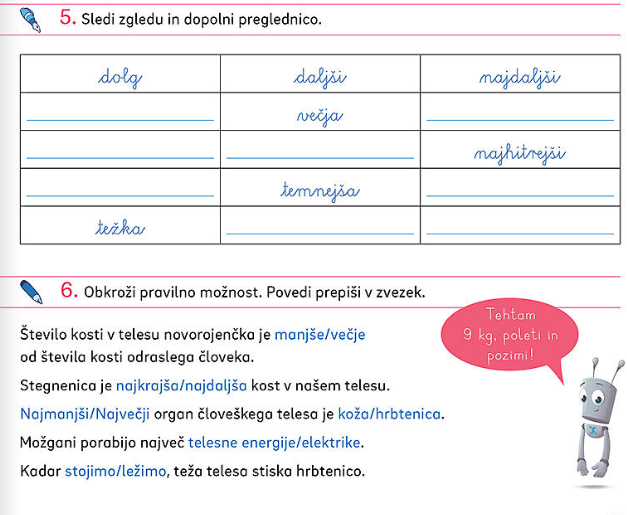 LUM – Če želiš, se odzovi na NAGRADNI NATEČAJ GALERIJE BOŽIDAR JAKAC ZA OSNOVNOŠOLSKE USTVARJALCE: #OSTANIDOMA IN USTVARI CVETOČE KROŠNJE (v priponki). 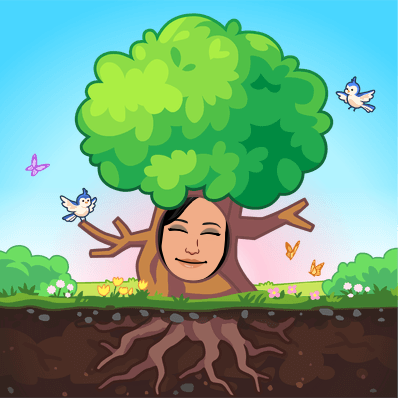 Izdelaš lahko cvetoče češnjevo drevo – za natečaj ali domačo steno ali dvoriščno sliko iz naravnih materialov. Ena ideja za izdelavo je spodaj. Vem pa, da ste lahko zelo izvirni, tako da si lahko zamislite svoje drevo, na podlago, ki jo želite in z materiali, ki jih imate na voljo. 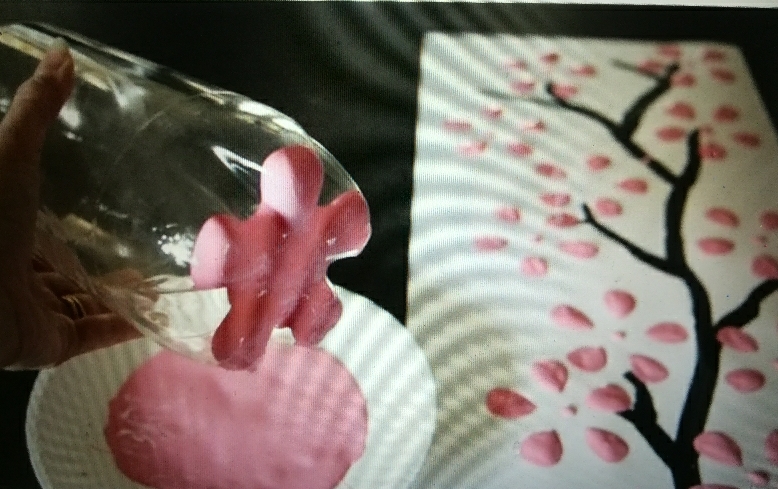 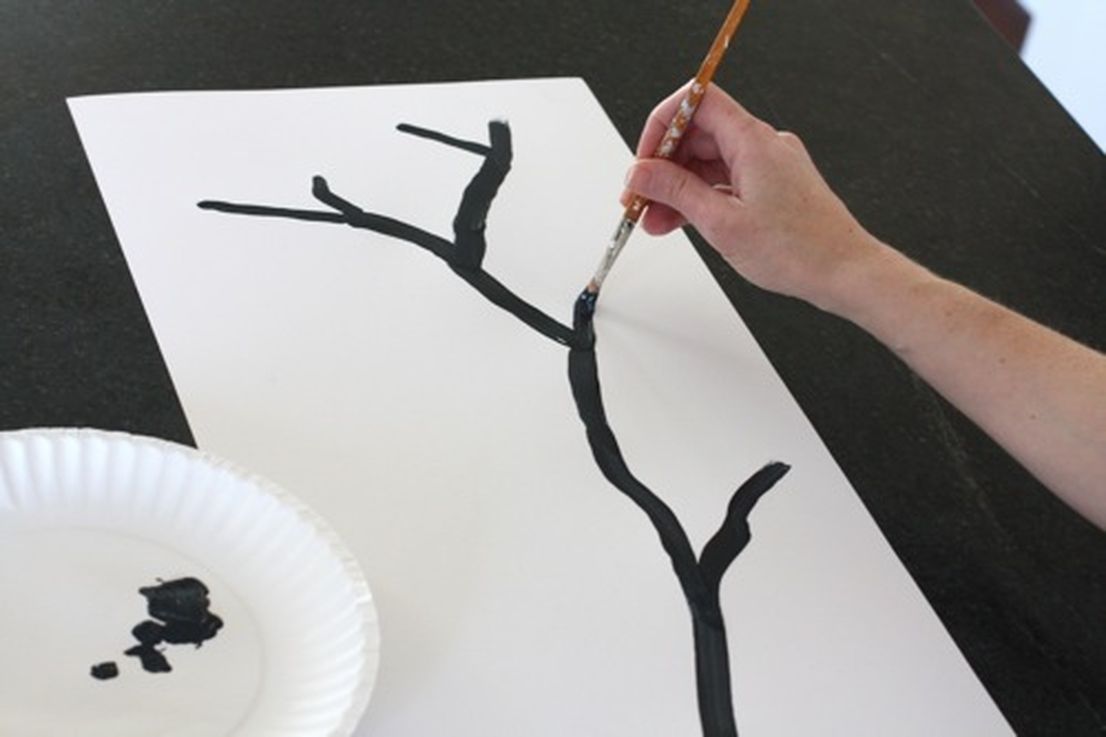 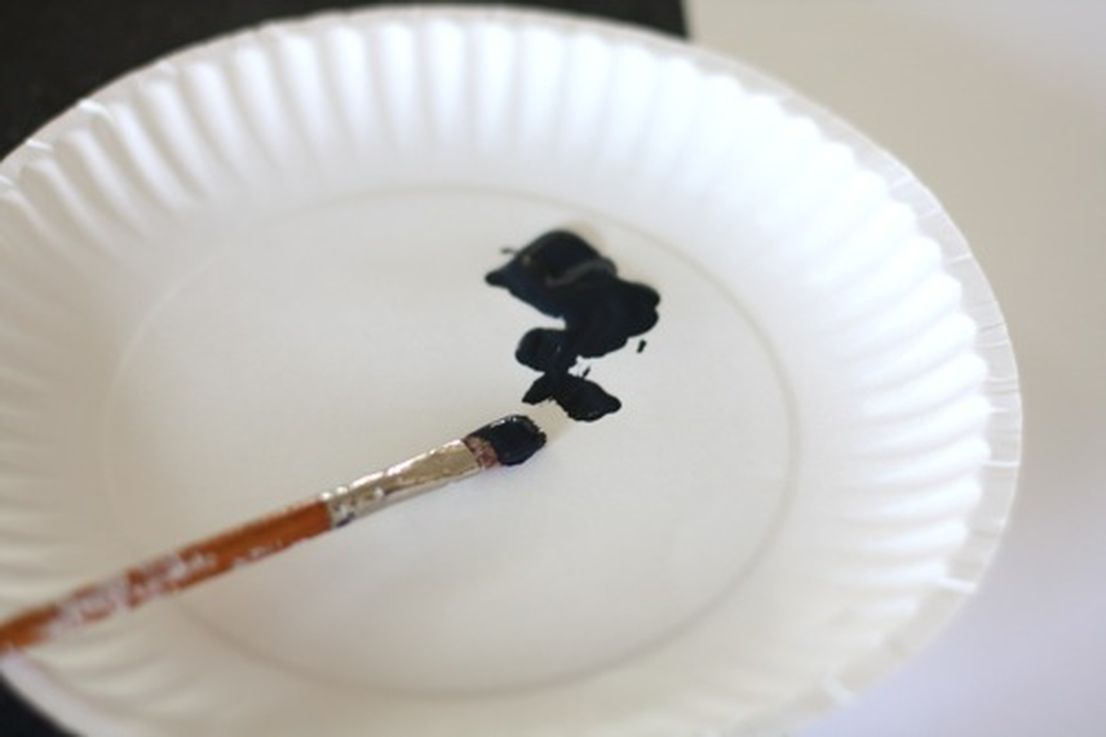 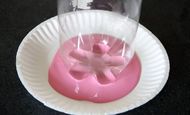 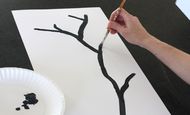 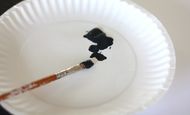 Ustvarjajmo - plastenka - 2 / FOTO: alphamom.com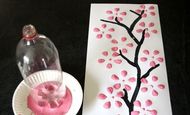 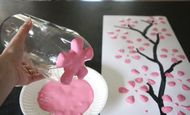 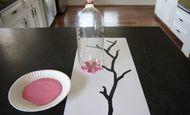 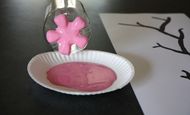 https://www.bibaleze.si/ideje_za_prosti_cas/ustvarjamo-priklicimo-pomlad.html